GROUPE SCOLAIRE SAINTE-MARIE – SAINT-VINCENT-DE-PAUL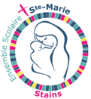 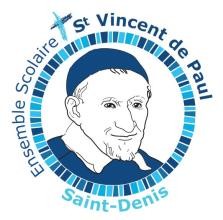 Prix du repas occasionnel : 8,20 € (externe qui souhaiterait manger à la cantine)Le forfait annuel de cantine : Une seule modification pourra être notifiée par ECRITEn cours d’année auprès du service comptabilité aux adresses mails suivantes : compta@stemarie-stvincent.frou compta2@stemarie-stvincent.fr
Le forfait annuel de garderie et d’étude uniquement pour les EcoliersPAR PRELEVEMENT AUTOMATIQUE : selon un échéancier de 8 mois et débutant entre le 5 octobre et le 12 octobre. Pour accéder au paiement par prélèvement il est obligatoire de dûment remplir le Mandat SEPA joint ET de fournir un RIBCB sur Ecoledirecte : si vous n’avez pas opté pour le Prélèvement Automatique, le montant indiqué dans la rubrique ‘’NET A PAYER’’ de votre relevé de contribution est exigible dès son émissionL’APEL représente les parents auprès de la Direction, de l’OGEC et des pouvoirs publics.L’adhésion auprès de cette association est facultative mais fortement conseillée pour avoir voix auprès des différents acteurs de la scolarité de votre (vos) enfant(s) ; la cotisation est de 27 € PAR FAMILLE par an Nous certifions avoir pris connaissance des tarifs ci-dessus et nous engageons à acquitter le montant correspondant pour l’année scolaire 2023/2024 comme le stipule le contrat de scolarisationG R O U P E S C O L A I R E   S A I N T E - M A R I E   -   S A I N T   V I N C E N T - D E - P A U L7 R u e   C h a r d a v o i n e   –   93240 STAINS  /   1 8   B o u l e v a r d   F é l i x   F a u r e   -   93200 SAINT-DENIS2ème enfant	-15%3ème enfant	-25%3ème enfant	-25%4ème enfant	-40%5ème enfant	Gratuité5ème enfant	GratuitéLES PAIEMENTS A L’INSCRIPTIONLES PAIEMENTS A L’INSCRIPTIONLES PAIEMENTS A L’INSCRIPTIONLES PAIEMENTS A L’INSCRIPTIONLES PAIEMENTS A L’INSCRIPTIONNOUVEAUX INSCRITSNOUVEAUX INSCRITSREINSCRIPTIONREINSCRIPTIONREINSCRIPTION30€    de frais de dossier (non remboursables)240 € au titre de l’acompte à l’inscription, cette somme ne peut être remboursée* en cas de désistement.Sommes à régler en chèque à l’ordre de ‘’OGEC Ste- Marie St Vincent’’ encaissable à réception du dossier d’inscription. (* sauf en cas de déménagement impliquant pour l’enfant un changement d’établissement)30€    de frais de dossier (non remboursables)240 € au titre de l’acompte à l’inscription, cette somme ne peut être remboursée* en cas de désistement.Sommes à régler en chèque à l’ordre de ‘’OGEC Ste- Marie St Vincent’’ encaissable à réception du dossier d’inscription. (* sauf en cas de déménagement impliquant pour l’enfant un changement d’établissement)240 € au titre de l’acompte à l’inscription, cette somme ne peut être remboursée* en cas de désistement.POUR LES FAMILLES DEJA EN PRELEVEMENT EN 2022/2023, CETTE SOMME SERA PRELEVEE EN DEUX                     FOIS 120€ EN JUIN ET JUILLETDans les autres cas, en chèque à l’ordre de ‘’OGEC Ste-Marie St Vincent’’ encaissable à réception du dossier240 € au titre de l’acompte à l’inscription, cette somme ne peut être remboursée* en cas de désistement.POUR LES FAMILLES DEJA EN PRELEVEMENT EN 2022/2023, CETTE SOMME SERA PRELEVEE EN DEUX                     FOIS 120€ EN JUIN ET JUILLETDans les autres cas, en chèque à l’ordre de ‘’OGEC Ste-Marie St Vincent’’ encaissable à réception du dossier240 € au titre de l’acompte à l’inscription, cette somme ne peut être remboursée* en cas de désistement.POUR LES FAMILLES DEJA EN PRELEVEMENT EN 2022/2023, CETTE SOMME SERA PRELEVEE EN DEUX                     FOIS 120€ EN JUIN ET JUILLETDans les autres cas, en chèque à l’ordre de ‘’OGEC Ste-Marie St Vincent’’ encaissable à réception du dossierCONTRIBUTION FAMILLES POUR TOUS 1 141 €FRAIS ANNEXES *FRAIS ANNEXES *CONTRIBUTION FAMILLES POUR TOUS 1 141 €Ecole : 70 €.Collège et lycée : 50 €*frais annexes : fichiers d’activités, accès aux équipements sportifs, location des livres, frais postaux, fournitures informatiques, …Contribution au FOND de SOLIDARITE* *Le fond de solidarité est un fond destiné à aider des familles qui font face à des difficultés financières et pouvoir accueillir leurs enfants*frais annexes : fichiers d’activités, accès aux équipements sportifs, location des livres, frais postaux, fournitures informatiques, …Contribution au FOND de SOLIDARITE* *Le fond de solidarité est un fond destiné à aider des familles qui font face à des difficultés financières et pouvoir accueillir leurs enfants*frais annexes : fichiers d’activités, accès aux équipements sportifs, location des livres, frais postaux, fournitures informatiques, …Contribution au FOND de SOLIDARITE* *Le fond de solidarité est un fond destiné à aider des familles qui font face à des difficultés financières et pouvoir accueillir leurs enfantsle nombre de jour(s)EcoliersCollégiensLycéens 1 jour / semaine227 € / an238 € / an225 € / an2 jours / semaine454 €/ an476 € / an450 € / an 3 jours / semaine681 €/ an714 € / an675 € / an4 jours / semaine908 €/ an952 € / an900 € / an5 jours / semaine1190 € / an1 125 € / anMATERNELLEMATERNELLEPRIMAIREPRIMAIREGard.16h15  17hGard. 16h15 18hGard.16h15  17hEtu.+ Gard.16h15  18h1 J. /S.56 €120,50 €27,50 €122,50 €2 J. /S.112 €241 €55 €245 €3 J. /S.168 €361,50 €82,50 €367,50 €4 J. /S.224 €482 €110 €490 €Occas.2,30 €5,60 €2,30 €5,60 €